Marine mammal exclusion device: Komandor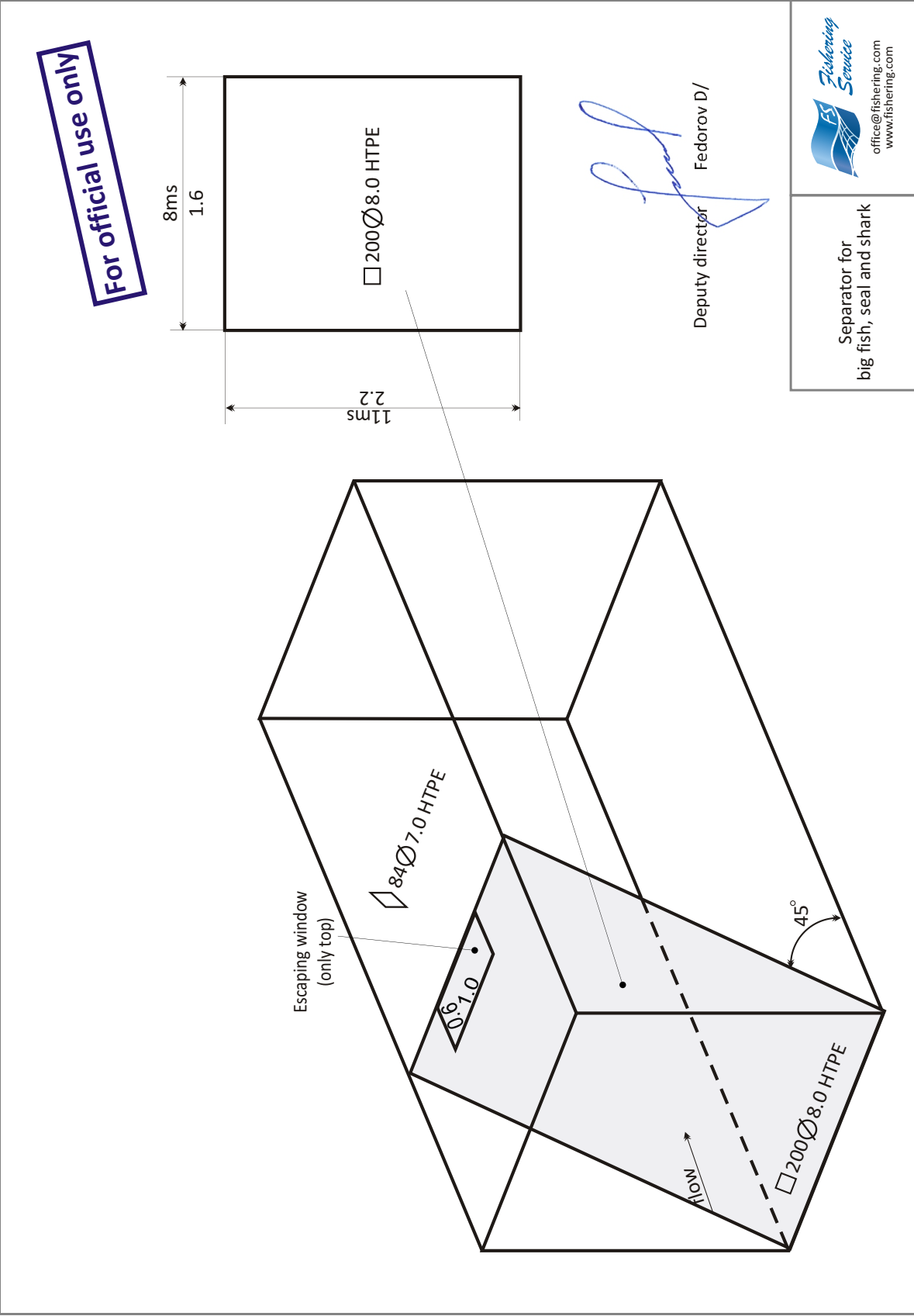 